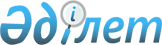 О присвоении наименований улицам сел Белинского сельского округаРешение акима Белинского сельского округа Тарановского района Костанайской области от 19 октября 2011 года № 1. Зарегистрировано Управлением юстиции Тарановского района Костанайской области 21 ноября 2011 года № 9-18-149

      В соответствии с подпунктом 4) статьи 14 Закона Республики Казахстан от 8 декабря 1993 гола "Об административно-территориальном устройстве Республики Казахстан", статьей 35 Закона Республики Казахстан от 23 января 2001 года "О местном государственном управлении и самоуправлении в Республике Казахстан", с учетом мнения населения сел Каиндыколь и Жамбаеколь, аким Белинского сельского округа РЕШИЛ:



      1. Присвоить наименования безымянным улицам села Каиндыколь Белинского сельского округа:



      1) безымянной улице № 1 - улица Казахская;



      2) безымянной улице № 2 - улица Труда;



      3) безымянной улице № 3 - улица Комсомольская;



      4) безымянной улице № 4 - улица Мира;



      5) безымянной улице № 5 - улица Ленина;



      6) безымянной улице № 6 - улица Молодежная;



      7) безымянной улице № 7 - улица 8 Марта;



      8) безымянной улице № 8 - улица Белинская;



      9) безымянной улице № 9 - улица Пушкина;



      10) безымянной улице № 10 - улица Тельмана;



      11) безымянной улице № 11 - улица Абая;



      12) безымянной улице № 12 - улица Зеленая;



      13) безымянной улице № 13 - улица Геологов;



      14) безымянной улице № 14 - улица Тарана;



      15) безымянной улице № 15 - улица Строительная.



      2. Присвоить наименования безымянным улицам села Жамбаеколь Белинского сельского округа:



      1) безымянной улице № 1 - улица Центральная;



      2) белыми иной улице № 2 - улица Складская.



      3. Настоящее решение вводится в действие но истечении десяти календарных дней после его первого официального опубликования.      Аким

      Белинского

      сельского округа                           К. Хасенов
					© 2012. РГП на ПХВ «Институт законодательства и правовой информации Республики Казахстан» Министерства юстиции Республики Казахстан
				